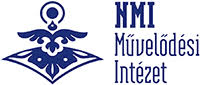 REGISZTRÁCIÓS LAP„Érzem – teszem – mutatom”Ifjúsági közösségfejlesztő tábor – Kultivál 2019 2019. augusztus 8–11.A jelentkező	Neve: ________________________________________________________	Születési ideje: _________________________________________________	Lakcíme: ______________________________________________________E-mail címe:____________________________________________________Telefonszáma: __________________________________________________	Étkezéssel kapcsolatos igények (ételérzékenység, egyéb speciális igény stb.):______________________________________________________________Kérjük, hogy aláhúzással jelölje meg azt az egy munkacsoportot, amelyikben legszívesebben részt venne: Ifjúságsegítő – ifjúsági koordinátorZene (akusztikus hangszerekkel)Képzőművészet (illusztráció) Irodalom – Slampoetry SzínjátszásA regisztrációs űrlap megküldésének címe: A résztvevők a saját regionális koordinátoruknál tudnak jelentkezni a táborba az alábbi címekre megküldött kitöltött regisztrációs lappal:Erdélyiek: Tamás Csilla emkeifjusag@gmail.comFelvidékiek: Edmár Attila attilaedmar93@gmail.com Muravidékiek: Štampah Miha miha.stampah@gmail.com Vajdaságiak Virág Kiss Anita viragkiss.anita@vmmi.org Magyarországiak: Hegedűs Anett hegedus.anett@nmi.hu Kárpátaljaiak: Szemere Judit nagykica12@gmail.com Benyújtási határidő: 2019. július 22.Az adatkezelési tájékoztatást, valamint a NMI Művelődési Intézet Nonprofit Közhasznú Kft. Adatvédelmi és Adatbiztonsági Szabályzatában foglaltakat megismertem és megértettem.
A szabályzat elérhetősége:
https://nmi.hu/wp-content/uploads/2017/05/Adatvedelmi_es_adatbiztonsagi_szabalyzat_Hatalyos.pdf  Hozzájárulok a jelentkezési lapban általam megadott személyes adataimnak, gyermekem adatainak az NMI Művelődési Intézet Nonprofit Közhasznú Kft. által történő kezeléséhez.Aláírásommal jelentkezek a táborba / 18 év alatti gyermekem részvételéhez hozzájárulok:					___________________________							aláírás** - 14 év alatti cselekvőképtelen személy – törvényes képviselő aláírásaszükséges  - 14-18 év között – korlátozottan cselekvőképes – résztvevő éstörvényes képviselő aláírása szükséges      - 18 évet betöltött résztvevő – saját aláírása szükséges